ASTM A370’E GÖRE SACLAR VE YASSI MAMÜLLER İÇİN HAZIRLANAN ÇEKME NUMUNESİ ŞEKLİ, ÖLÇÜLERİ VE TOLERANSLARI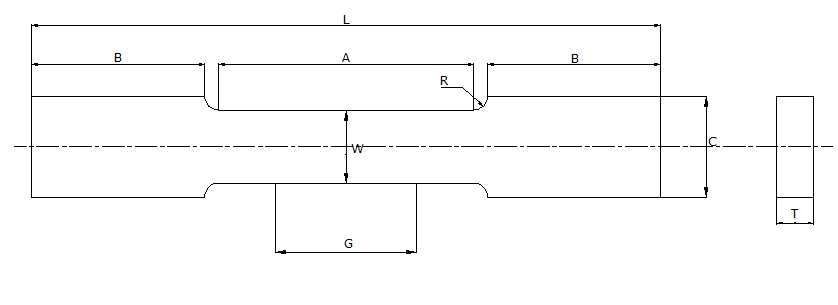 İlk ölçü uzunluğu GDaraltılmış Kesit Genişliği            WKavis yarıçapı            RToplam Uzunluk                 LDaraltılmış Kesit Uzunluğu                AKavrama Boyu                      BKavrama Genişliği        Cİlk ölçü uzunluğu GDaraltılmış Kesit Genişliği            Wen azen azen azen azyaklaşık50,0 ± 0,1040 +3/-613200605050